HERITAGE TEASA semi-bespoke retail tea product for your gallery, museum, etc.- A perennially popular low-price gift to sell in your shop- Tea blended for the water in your area- 50% profit on retail- Low minimum order- Low origination costJoin a network of cultural enterprises and benefit from cross-promotion to an audience of loyal, enthusiastic visitors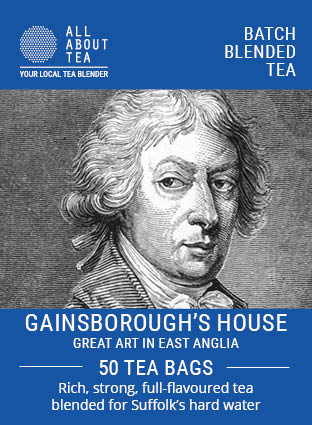 HOW IT WORKSWe have produced a standardised full-colour label with a panel for a design that captures the essence of your operation – for example, a famous painting or piece from your collection, or an image of your site. Your brand and our brand both appear on the labelWe produce the design with advice from you.We own the product and will sell it in our own shop/website – which benefits you because it gives extra exposure to you. Minimum order 100 unitsTwo formats: tin or stand-up pouch both containing 50 teabagsINDEPENDENT OR AS A GROUPINDEPENDENT: Origination cost (design and print setup) £75. Your name is prominent in the designGROUP: eg “Art of East Anglia” or “Museums of Norfolk”. Reduced origination charge just £25 per site (because we savea lot of sales/admin time when producing tea for a number ofsites). PRICINGDistributor prices assume annual sales of 1200 units (mixed between tins/pouches)Setup costs		£75 (reduced to £25 for members of a group)Delivery cost		FREE to UK addresses excl Highlands and Islands			£15 to European addressesLead time		One week from receipt of payment to deliveryWHAT TO DO NEXT:Call Andrew or Scott at All About Tea on 023 9275 0122Tell us a little about what you doWe will put a mock-up together (turnaround 3 days)Decide product and quantity required (min 100)We will issue a Proforma invoice and commence workLead time from receipt of payment to delivery: one weekWe look forward to hearing from you ANDREW GADSDEN	Managing DirectorAll About Teaandrew@allabouttea.co.ukProductMin orderExpected Annual Sales (mixed)PriceRRPPORPouch1001002.253.9944%Pouch20012001.603.9960%Tin1001003.606.4945%Tin20012002.506.4961%